§3116.  Denial of redemption center license1.  Denial of application.  The department shall notify an applicant denied a license for a redemption center of the reasons for the denial.  Written notification must be sent to the mailing address given by the applicant in the application for a redemption center license.[PL 2015, c. 166, §14 (NEW).]2.  Aggrieved applicants.  An applicant aggrieved by a decision made by the department may appeal the decision to the board in accordance with section 344, subsection 2‑A or by filing an appeal with the Superior Court and serving a copy of the appeal upon the department in accordance with the Maine Rules of Civil Procedure, Rule 80C.  The appeal to the board or to the Superior Court must be filed and served within 30 days of the mailing of the department's decision.[PL 2019, c. 526, §12 (AMD).]SECTION HISTORYPL 2015, c. 166, §14 (NEW). PL 2019, c. 526, §12 (AMD). The State of Maine claims a copyright in its codified statutes. If you intend to republish this material, we require that you include the following disclaimer in your publication:All copyrights and other rights to statutory text are reserved by the State of Maine. The text included in this publication reflects changes made through the First Regular and First Special Session of the 131st Maine Legislature and is current through November 1, 2023
                    . The text is subject to change without notice. It is a version that has not been officially certified by the Secretary of State. Refer to the Maine Revised Statutes Annotated and supplements for certified text.
                The Office of the Revisor of Statutes also requests that you send us one copy of any statutory publication you may produce. Our goal is not to restrict publishing activity, but to keep track of who is publishing what, to identify any needless duplication and to preserve the State's copyright rights.PLEASE NOTE: The Revisor's Office cannot perform research for or provide legal advice or interpretation of Maine law to the public. If you need legal assistance, please contact a qualified attorney.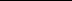 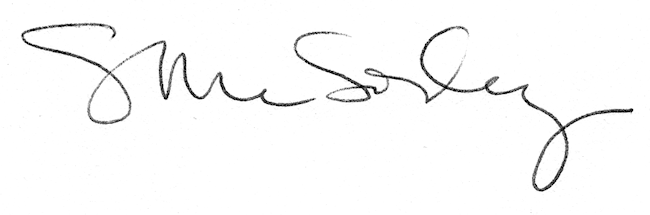 